04/04/2022Пресс-релизРазъяснение ПФР: как направить маткапитал на образование ребенка 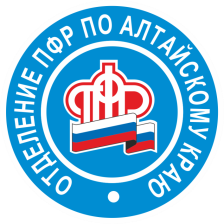 Можно ли направить материнский (семейный) капитал (МСК) на образование ребенка, за которого не получал сертификат? Образованием считается только вуз или из маткапитала можно оплачивать также детский сад? Эксперты Отделения Пенсионного фонда РФ по Алтайскому краю подготовили разъяснение, как действовать, если вы хотите использовать материнский капитал на образование ребенка.В этом году программе МСК исполнилось 15 лет. За это время 11 794 семьи региона направили на образование детей 551 млн руб. из средств маткапитала, в том числе 30 млн руб. использовали на содержание ребенка в детском саду.Напоминаем, направить материнский капитал на образование любого из детей можно, когда ребенку, в связи с рождением которого выдан сертификат, исполнится три года. Исключение составляет дошкольное образование – по этому направлению материнским капиталом можно распорядиться сразу после рождения ребенка, который дает право на сертификат.Возраст ребенка, на образование которого могут быть направлены средства МСК или их часть, на дату начала обучения по соответствующей образовательной программе не должен превышать 25 лет. Организация должна находиться на территории России и иметь право на оказание соответствующих образовательных услуг.Заявление о распоряжении материнским капиталом на обучение ребенка можно подать онлайн через личный кабинет на сайте ПФР или на портале госуслуг, а также лично в любой клиентской службе Пенсионного фонда России или в МФЦ. Копия договора об оказании платных образовательных услуг не потребуется, если между Отделением Пенсионного фонда России и учебным заведением заключено соглашение об информационном обмене, в рамках которого Фонд самостоятельно запрашивает необходимые сведения. - Сегодня в  Алтайском крае оплату средствами маткапитала принимают 18 высших учебных заведений, 47 училищ и колледжей и 157 детских садов. А всего по стране заключено уже около тысячи соглашений с учебными заведениями высшего образования, порядка 2,3 тыс. соглашений с учреждениями среднего профессионального образования и около 23 тыс. соглашений с дошкольными учреждениями, - отмечает заместитель начальника управления установления социальных выплат ОПФР по Алтайскому краю Яна Позднякова. – Кстати, совершенствование информационного обмена между Пенсионным фондом и другими государственными организациями позволяет рассматривать заявления и перечислять средства материнского капитала без личного посещения гражданами клиентских служб ПФР и предоставления документов, поэтому в настоящее время порядка 60% обращений за распоряжением средствами осуществляется полностью онлайн.Справочно:  с 1 февраля 2022 года материнский капитал проиндексирован на 8,4% и составляет 524 527,9 руб. при рождении первого ребенка и 693 144,1 руб. при рождении второго ребенка. Для родителей, которые сначала получили капитал на первого ребенка, а затем родили или усыновили еще одного, объем господдержки увеличивается дополнительно. В этом году сумма такой прибавки к материнскому капиталу за счет индексации выросла до 168 616,2 руб.Средства семей, которые пока не полностью израсходовали материнский капитал, также были проиндексированы в феврале.